27 НОЯБРЯ - 3 ДЕКАБРЯ 2019 ГОДА.
ВСЕРОССИЙСКАЯ АКЦИЯ#СТОПВИЧСПИД1 ДЕКАБРЯ - ВСЕМИРНЫЙ ДЕНЬ
БОРЬБЫ СО СПИДОМПервоосновы. Что такое ВИЧ-СПИД?Как работает здоровая иммунная система?Как передается ВИЧ?Как осуществляется медицинская помощь при ВИЧ-инфекции в России?Узнать большеЖить с ВИЧГруппы взаимопомощи как способ борьбы с одиночествомКак помочь близким во время АРВ-терапии?Вопросы вакцинации малышей с ВИЧ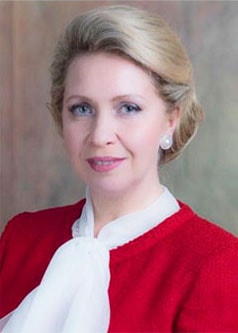 Медведева
Светлана ВладимировнаПрезидент Фонда социально-культурных инициатив, председатель Организационного комитета Всероссийской акции "Стоп ВИЧ/СПИД"Дорогие друзья!Искренне рада приветствовать вас на официальном сайте Всероссийской акции «Стоп ВИЧ/СПИД»..